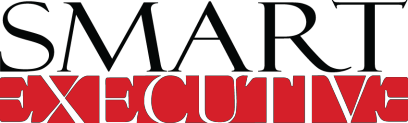 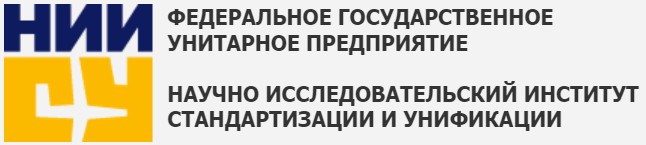 Компания Smart Executive (ООО «Фаллер и Партнеры») совместно с Федеральным государственным унитарным предприятием «Научно-исследовательский институт стандартизации и унификации» (ФГУП «НИИСУ») приглашает Вас принять участие в авторском семинаре «СИСТЕМА КАТАЛОГИЗАЦИИ И УПРАВЛЕНИЯ ЖИЗНЕННЫМ ЦИКЛОМ ПРОДУКЦИИ, ПОСТАВЛЯЕМОЙ В РАМКАХ ГОЗ. ПОСЛЕДНИЕ ИЗМЕНЕНИЯ И АКТУАЛЬНЫЕ ТЕНДЕНЦИИ»На семинаре будут рассмотрены следующие вопросы:1.  Организация и нормативное правовое регулирование проведения работ по каталогизации в рамках государственного оборонного заказа с учетом последних происходящих изменений.2.   Развитие Федеральной системы каталогизации продукции в сфере выполнения требований ФЗ-44  «О  контрактной системе  в сфере закупок товаров,  работ и услуг длягосударственных и муниципальных нужд» от 5.04.2013 г. и международной системы каталогизации продукции.3.	Нормативная правовая база управления полным жизненным циклом ВВСТ  всоответствии с Указом Президента Российской Федерации от 7 мая 2012 г. № 603 и решениями, принятыми на заседании Военно-промышленной комиссии при Правительстве Российской Федерации (протокол № 7с от 28 августа 2013 г.).В качестве докладчика на семинаре выступит:ТАРАСОВ Александр Петрович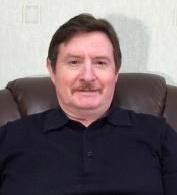 Президент отделения каталогизации и информационной поддержки жизненного цикла продукции МОО «Академия проблем качества», доктор технических наук, профессор, ведущий научный сотрудник центра стандартизации оборонной продукции и перспективных исследований ФГУП «НИИСУ»Целевая аудитория: руководители организаций и специалисты в области каталогизации, стандартизации, управления качеством и жизненным циклом образцов вооружения, военной и специальной техники.Место проведения: г. Москва, Бизнес-цент  «Omega-plaza», ул. Ленинская слобода, 19 (м. Автозаводская).Дата проведения: 26-27 апреля 2016 г.Начало семинара – 10:00. Регистрация в 1-й день – 9:30.Стоимость участия одного слушателя составляет 19 700,00 рублей. В стоимость участия входят презентационные материалы, обед, кофе-брейки и сертификаты участников. При участии в семинаре 2 (двух) и более человек от одной организации предоставляется скидка в размере 10%.Для участия в семинаре необходимо оформить Заявку по прилагаемой форме и отправить                         по e-mail sales@smartexecutive.ru.По всем организационным вопросам, связанным с участием в семинаре, просим Вас обращаться по телефону +7 (495) 789–36–51 или по e-mail sales@smartexecutive.ru.ПРОГРАММА СЕМИНАРАЗАЯВКА НА СЕМИНАРСИСТЕМА КАТАЛОГИЗАЦИИ И УПРАВЛЕНИЯ ЖИЗНЕННЫМ ЦИКЛОМ ПРОДУКЦИИ, ПОСТАВЛЯЕМОЙ В РАМКАХ ГОЗ. ПОСЛЕДНИЕ ИЗМЕНЕНИЯ И АКТУАЛЬНЫЕ ТЕНДЕНЦИИПолное  наименование  организации, заключающей договорСокращенное наименование организацииИндекс, адрес организацииИННКППТелефон/факс организацииАдрес электронной почты организацииНаименование банкаРас. счетКор. счетБИКДолжность и ФИО руководителя, подписывающего договорДокумент, на основании которого подписывается договор (Устав, Доверенность, Приказ)Контактное лицо, (ФИО, тел., факс, моб. тел.)Фамилия Имя Отчество и должность участника (ов) семинара1 день –26 апреля 2016 г.1 день –26 апреля 2016 г.10.00–11.30Текущее	состояние	и	перспективы	развития	Федеральной	системыкаталогизации продукции. Роль и место каталогизации в системе управления полным жизненным циклом продукции11.30–11.45Кофе-брейк11.45–13.15Последние	изменения	правовой	и	нормативно-технической	базыФедеральной	системы	каталогизации	продукции	для	федеральных государственных нужд13.15–14.00Обед14.00–15.30Новый Единый кодификатор предметов снабжения (ЕКПС) и особенности егоприменения	в	решении	вопросов	каталогизации	и	лицензирования продукции, поставляемой в рамках государственного оборонного заказа15.30–15.45Кофе-брейк15.45–17.00Практические	вопросы	каталогизации	продукции	на	предприятияхпромышленности  и  особенности  применения  стандартов  серии  ГОСТ  РВ0044‒ХХХХ17.00–17.30Подведение итогов. Ответы на вопросы2 день –27 апреля 2016 г.2 день –27 апреля 2016 г.10.00–11.30Нормативные правовые основы реализации системы управления полнымжизненным циклом образцов вооружения, военной и специальной техники. Актуальное состояние и перспективы развития11.30–11.45Кофе-брейк11.45–13.15Технологии  управления  жизненным  циклом  продукции:  методы,  модели,исходные данные, программно-технические средства (комплексы)13.15–14.00Обед14.00–15.30Стоимость жизненного цикла образцов вооружения, военной и специальнойтехники. Механизмы реализации15.30–15.45Кофе-брейк15.45–17.00Разработка	и	особенности	применения	интерактивных	электронныхэксплуатационных и ремонтных документов17.00–17.30Подведение итогов. Ответы на вопросы